Cardiac Physiology Dr. Gary MumaughIntroductionVital role of the cardiovascular system in maintaining homeostasis depends on the continuous and controlled movement of blood through the capillariesNumerous control mechanisms help regulate and integrate the diverse functions and component parts of the cardiovascular system to supply blood in response to specific body area needsCardiac Muscle ContractionHeart muscle:Is stimulated by nerves and is self-excitable (automaticity)Sympathetic increases heart rateParasympathetic decreases heart rateContracts as a unitCardiac muscle contraction is similar to skeletal muscle contraction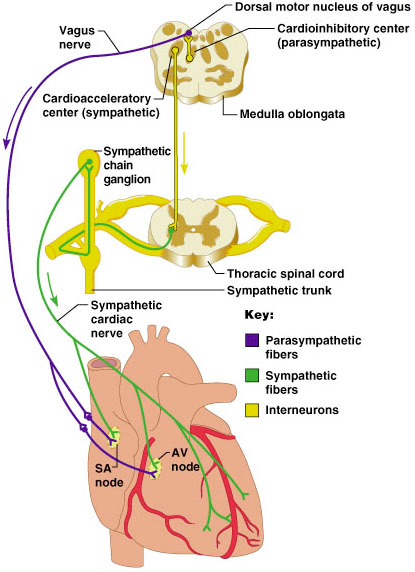 Extrinsic Innervation of the Heart 		Heart is stimulated by the sympathetic cardioaccelerator center Heart is inhibited by the parasympathetic cardioinhibitory centerHeart Physiology: Sequence of ExcitationSinoatrial (SA) node generates impulses about 75 times/minuteAtrioventricular (AV) node delays the impulse approximately 0.1 secondImpulse passes from atria to ventricles via the atrioventricular bundle (bundle of His)Heart Block - the only route for impulse transmission from the atria to the ventricles is through the AV node, and damage to the AV node is called heart blockDefects in the Intrinsic Conduction SystemArrhythmias Irregular heart rhythmsUncoordinated atrial and ventricular contractionsFibrillationA condition of rapid and irregular or out of phase contractions The heart rhythm is taken away from the SA node by fast activity in other heart regionsHeart Physiology: Sequence of Excitation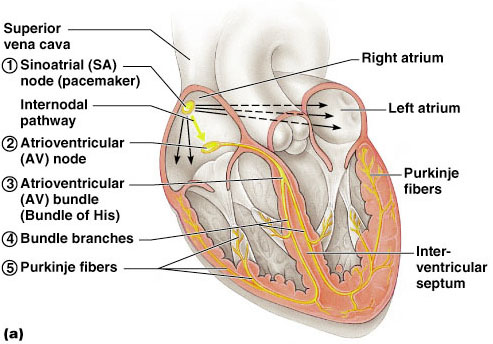 Electrocardiogram (ECG)Graphic record of the heart’s electrical activity, its conduction of impulsesA record of the electrical events that precede the contractions of the heartProducing an ECG Electrodes of an electrocardiograph are attached to the subjectChanges in voltage are recorded that represent changes in the heart’s electrical activity 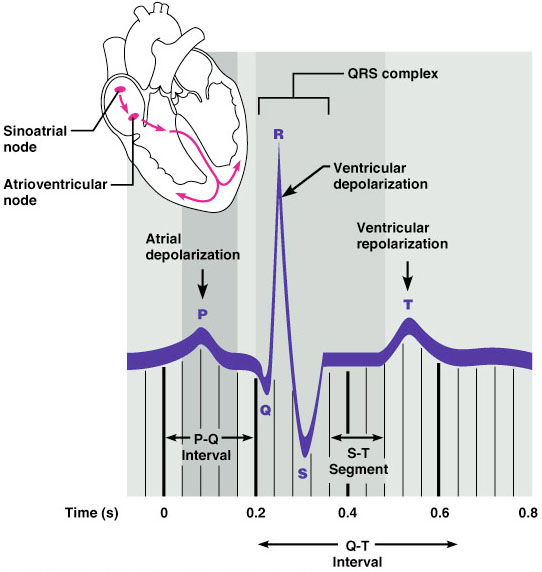 Cardiac CycleCardiac cycle: a complete heartbeat consisting of contraction (systole) and relaxation (diastole) of both atria and both ventriclesWhen the heart muscle contracts (pushes in) it is called systoleWhen the heart muscle relaxes (stops pushing in), this is called diastoleBoth atria do systole togetherBoth ventricles do systole togetherBut the atria do systole before the ventriclesEven though the atrial systole comes before ventricular systole, all four chambers do diastole at the same time This is called cardiac diastoleThe order is: atrial systole > ventricular systole >cardiac diastoleWhen this happens one time, it is called a cardiac cycle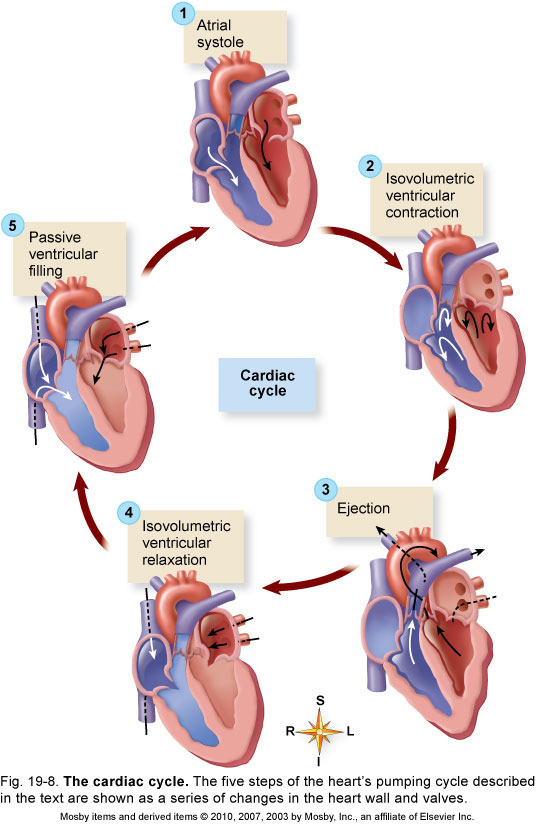 Heart Sounds 					Heart sounds (lub-dup) are associated with closing of heart valvesFirst sound occurs as AV valves close and signifies beginning of systole (start of the heart contraction)Second sound occurs when SL valves close at the beginning of ventricular diastole (relaxation of the heart muscle)Clinically significant because they provide information about the functioning of the heart valvesHeart Murmurs					Abnormal heart sounds are called murmursBlood flows silently as long as the flow is smooth and interruptedIf  there is an obstruction, the flow becomes turbulent and generates a detectable soundCommon in young children and some elderlyProbably because the heart walls are thinner and vibrate moreArterial Blood PressurePrimary determinant of arterial blood pressure is the volume of blood in the arteriesA direct relation exists between arterial blood volume and arterial pressure Cardiac output (CO) is the amount of blood pumped by each ventricle in one minuteCO is the product of heart rate (HR) and stroke volume (SV) – Normal adult volume is 5L/minHeart rate (HR) is the number of heart beats per minuteStroke volume (SV) is the amount of blood pumped out by a ventricle with each beatStarling’s Law of the HeartStates that the force of contraction depends on the length of muscle fibers of the heart wallThe greater the stretch of cardiac muscle, the greater the force of contractionThis means that when there is an unusual increase in volume of blood entering the heart, the ventricular wall stretches causing the cardiac muscle to contract more forcefullySince there is an increase of the load experienced by each muscle fiber the result is greater heart contraction and beatFactors That Affect Heart RateCardiac pressor receptorsAortic baroreceptors & carotid baroreceptors affect the autonomic cardiac control centerOther factorsAnxiety, fear, and anger often increase heart rateExercise normally increases heart rateGrief tends to decrease heart rateEmotions produce changes in heart rate Increased blood temperature or stimulation of skin heat receptors increases heart rateDecreased blood temperature or stimulation of skin cold receptors decreases heart ratePeripheral resistanceResistance to blood flow imposed by the force of friction between blood and the walls of its vesselsFactors that influence peripheral resistanceBlood viscosity: the thickness of blood as a fluid High hematocrit (percentage of red blood cells) can increase blood viscosityAnemia, hemorrhage, or other abnormal conditions may also affect blood viscosityDiameter of arterioles Muscles in walls of arteriole may constrictSmall changes in blood vessel diameter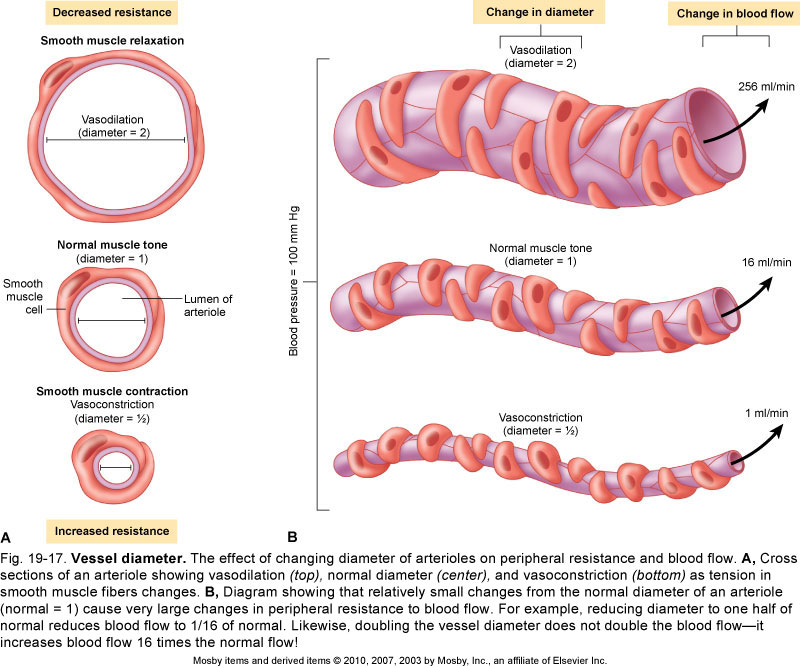 Arterial Blood PressureSystolic pressure – pressure exerted on arterial walls during ventricular contraction Diastolic pressure – lowest level of arterial pressure during a ventricular cyclePulse pressure – the difference between systolic and diastolic pressureCapillary Blood PressureCapillary BP ranges from 20 to 40 mm HgLow capillary pressure is desirable because high BP would rupture fragile, thin-walled capillariesLow BP is sufficient to force filtrate out into interstitial space and distribute nutrients, gases, and hormones between blood and tissuesMaintaining Blood PressureMaintaining blood pressure requires:Cooperation of the heart, blood vessels, and kidneysSupervision of the brainThe main factors influencing blood pressure are:Cardiac output (CO)Peripheral resistance (PR)Blood volumeVenous Return to the HeartVenous return: amount of blood returned to the heart by the veinsGravity: the pull of gravity on venous blood while sitting or standing tends to cause a decrease in venous return (orthostatic effect) Venous pumps: blood-pumping action of respirations and skeletal muscle contractions facilitate venous return by increasing pressure gradient between peripheral veins and venae cavaeThree main mechanisms of venous return to the heart:Respiratory pump mechanism- pressure changes occur in the thoracic and abdominal cavities during inspiration and expiration. This compresses veins and assists blood return to the heart. Skeletal muscle contractions: promote venous return by squeezing veins through a contracting muscle and milking the blood toward the heartOne-way valves in veins prevent backflow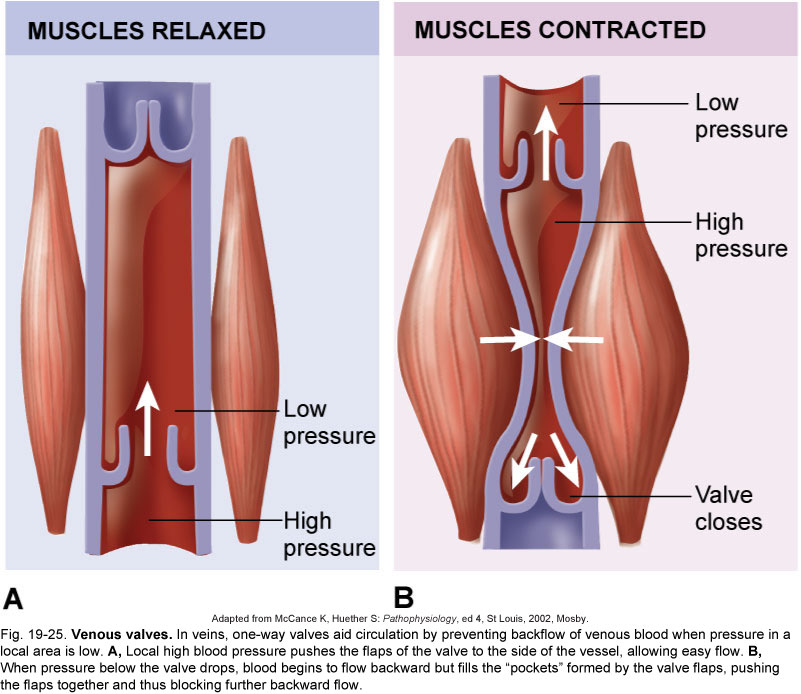 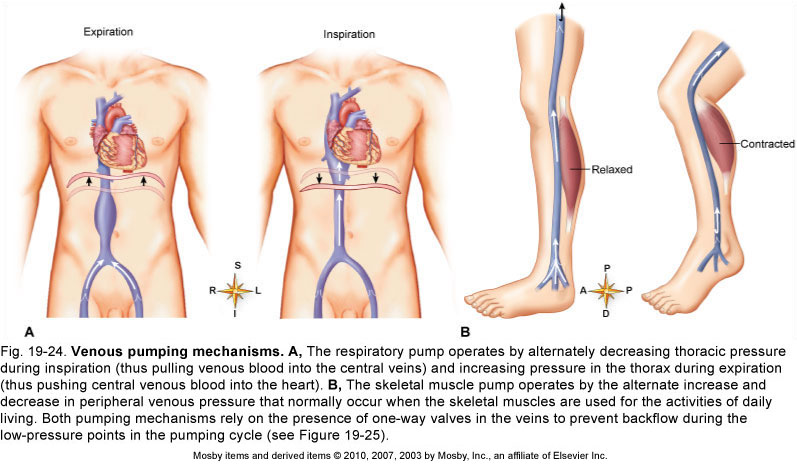 Localized Blood FlowBlood flow to skeletal muscleWhen muscles become active, hyperemia is directly proportional to greater metabolic activity of the muscle (active or exercise hyperemia) Muscle blood flow can increase tenfold or more during physical activity as vasodilation occurs Blood flow to skinHelps maintain body temperature Provides a blood reservoirBlood flow to the brain Is constant, as neurons are intolerant of ischemiaBrain is extremely sensitive to declines in pHThe brain can regulate its own blood flow in certain circumstances, such as ischemia caused by a tumorThe brain is vulnerable under extreme systemic pressure changes MAP below 60mm Hg can cause syncope (fainting)MAP above 160 can result in cerebral edemaBlood flow to the lungsBlood flow in the pulmonary circulation is unusual in that:The pathway is shortArteries/arterioles are more like veins/venules (thin-walled, with large lumens)Measuring Blood PressureArterial blood pressureMeasured with a sphygmomanometer and stethoscope; listen for Korotkoff sounds as the pressure in the cuff is gradually decreasedSystolic blood pressure: force of the blood pushing against the artery walls while ventricles are contractingDiastolic blood pressure: force of the blood pushing against the artery walls when ventricles are relaxedPulse pressure: difference between systolic and diastolic blood pressureThe first sound heard is recorded as the systolic pressureThe pressure when sound disappears is recorded as the diastolic pressureVariations in Blood PressureBlood pressure cycles over a 24-hour periodBP peaks in the morning due to waxing and waning levels of retinoic acidExtrinsic factors such as age, sex, weight, race, mood, posture, socioeconomic status, and physical activity may also cause BP to varyAlterations in Blood PressureHypotension – low BP in which systolic pressure is below 100 mm HgHypertension –  condition of sustained elevated arterial pressure of 140/90 or higherHypertensionHypertension maybe transient or persistentPrimary or essential hypertension – risk factors in primary hypertension include diet, obesity, age, race, heredity, stress, and smokingSecondary hypertension – due to identifiable disorders, including excessive renin secretion, arteriosclerosis, and endocrine disordersDevelopmental AspectsBlood vessels are trouble-free during youthVessel formation occurs:As needed to support body growthFor wound healingTo rebuild vessels lost during menstrual cyclesWith aging, varicose veins, atherosclerosis, and increased blood pressure may arise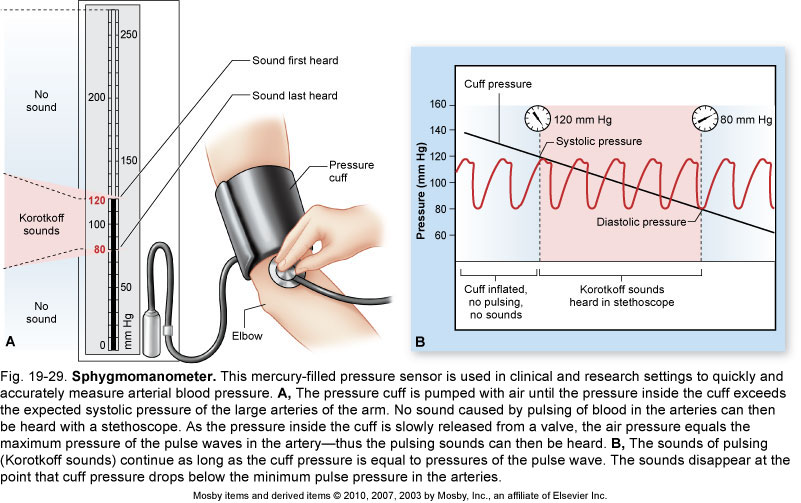 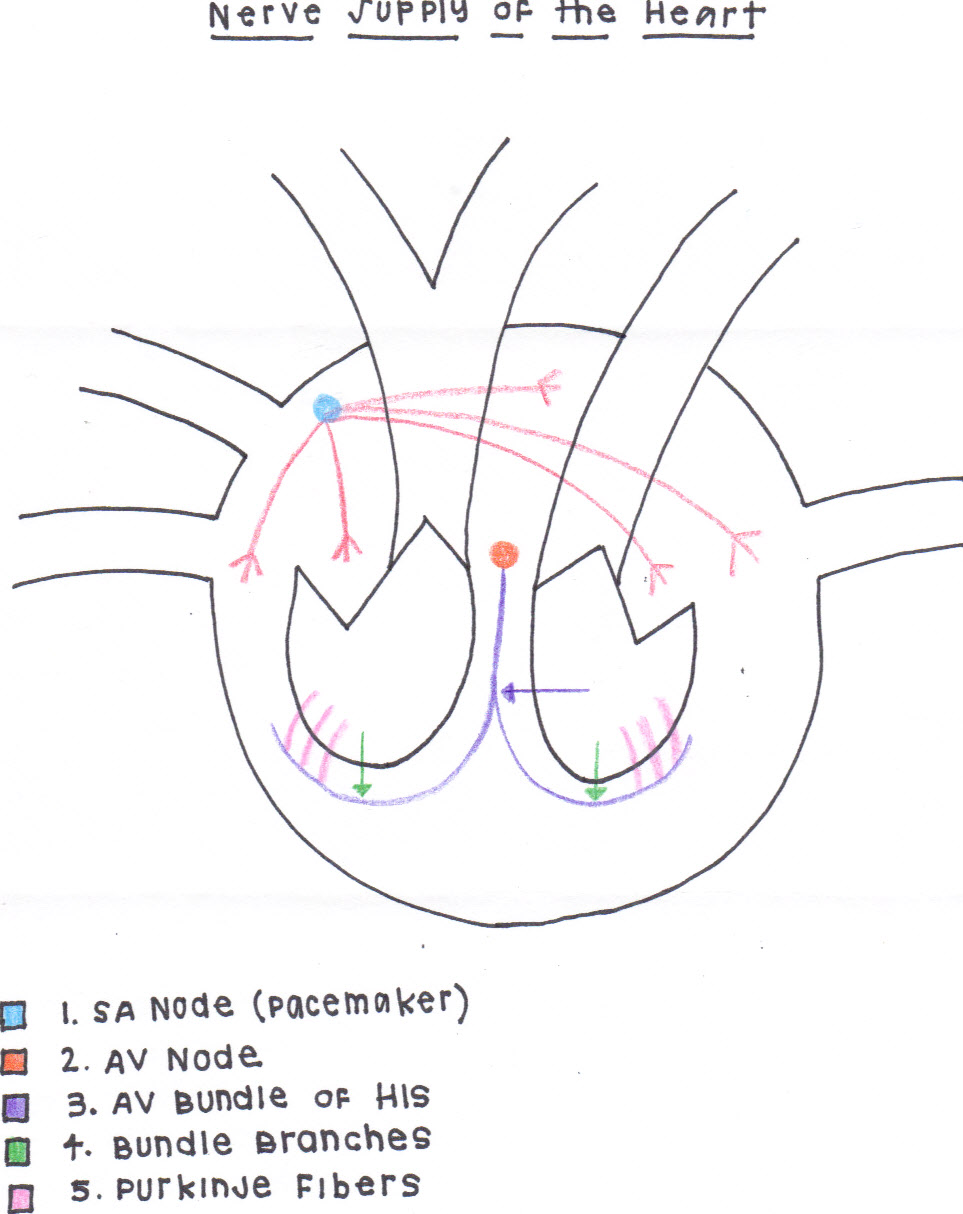 By Kyla Kern – OTA Student